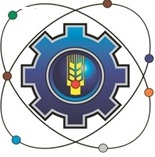 Министерство образования Московской областиГосударственное бюджетное профессиональное образовательное учреждение Московской области «Щелковский колледж»(ГБПОУ МО «Щелковский колледж»)РАБОЧАЯ ПРОГРАММА
ПП.03 Производственной  практики ( по профилю и специальности) профессионального модуля 03ПМ.03  «Организация контроля, наладки и подналадки в процессе работы и техническое обслуживание металлорежущего и аддитивного оборудования, в том числе в автоматизированном производстве»по специальности 15.02.15 «Технология  металлообрабатывающего производства»                                                           2017г.Рабочая программа учебной практики профессионального модуля ПМ.03 «Организация контроля, наладки и подналадки в процессе работы и техническое обслуживание металлорежущего и аддитивного оборудования, в том числе в автоматизированном производстве» разработана на основе Федерального государственного образовательного стандарта (далее - ФГОС) по специальности среднего профессионального образования (далее – СПО) 15.02.15 Технология металлообрабатывающего производства, рабочейпрограммы профессионального модуля и Положения о практике обучающихся, осваивающих основные профессиональные образовательные программы среднего профессионального образования, утвержденного приказом Министерства образования и науки РФ от 18.04.2013 № 291.Организация-разработчик:Государственное бюджетное профессиональное образовательное учреждение Московской области «Щелковский колледж» (ГБПОУ МО «Щелковский колледж»).Разработчик:___________________________________________________________________________И. О. Ф., должность, категория, ученая степень, звание.Рецензент ___________________________________________________________________________И. О. Ф., должность, категория,  ученая степень, звание, место работы.РАССМОТРЕНАпредметной (цикловой)комиссией___________________________________________________________________от «____»_______20____г.протокол № ____________Председатель ПЦК_____________ И.О. ФамилияКОНТРОЛЬ И ОЦЕНКА РЕЗУЛЬТАТОВ ОСВОЕНИЯПАСПОРТ РАБОЧЕЙ ПРОГРАММЫ ПРОИЗВОДСТВЕННОЙ  ПРАКТИКИПрофессионального модуля ПМ.03 Организация контроля, наладки и подналадки в процессе работы и техническое обслуживание металлорежущего и аддитивного оборудования, в том числе в автоматизированном производстве1.1. Область применения рабочей программыРабочая программа производственной практики (далее рабочая программа) является частью рабочей программы профессионального модуля и программы подготовки специалистов среднего звена (далее – ППССЗ) в соответствии с ФГОС по специальности СПО 15.02.15 Технология металлообрабатывающего производства (базовой подготовки) в части освоения основного вида деятельности (ВД): организовывать контроль,наладку и подналадку в процессе работы	и техническое обслуживание	металлорежущего	и аддитивного	оборудования, в том числе	в автоматизированном производстве, и соответствующих профессиональных компетенций (ПК):Осуществлять диагностику неисправностей и отказов систем металлорежущего и аддитивного производственного оборудования в рамках своей компетенции для выбора методов и способов их устраненияОрганизовывать работы по устранению неполадок, отказов металлорежущего и аддитивного оборудования и ремонту станочных систем и технологических приспособлений из числа оборудования механического участка в рамках своей компетенции.Планировать работы по наладке, подналадке металлорежущего и аддитивного оборудования на основе технологической документации в соответствии с производственными задачами.Организовывать ресурсное обеспечение работ по наладке металлорежущего и аддитивного оборудования в соответствии с производственными задачами, в том числе с использованием SCADA систем.Контролировать качество работ по наладке, подналадке и техническому обслуживанию металлорежущего и аддитивного оборудования и соблюдение норм охраны труда и бережливого производства, в том числе с использованием SCADA систем.1.2. Цели и задачи учебной практики – требования к результатам освоения практики:Производственная практика профессионального модуля направлена на формирование у обучающихся умений, приобретение первоначального практического опыта и реализуетсярамках профессионального модуля программы подготовки специалистов среднего звена (ППССЗ) СПО по виду деятельности организовывать контроль, наладку и подналадку в процессе работы и техническоеобслуживание металлорежущего и аддитивного оборудования, в том числе в автоматизированном производстве,по специальности СПО 15.02.15 Технология металлообрабатывающего производства (базовой подготовки).ходе освоения программы производственной практики  студент должен:иметь практический опыт в:- диагностировании технического состояния эксплуатируемого металлорежущего и аддитивного оборудования; - определении отклонений от технических параметров работы оборудования металлообрабатывающих и аддитивных производств;- регулировке режимов работы эксплуатируемого оборудования;- организации работ по устранению неисправности функционирования оборудования на технологических позициях производственных участков; - выведении узлов и элементов металлорежущего и аддитивного оборудования в ремонт;- оформлении технической документации на проведение контроля, наладки, подналадки и технического обслуживания оборудования;постановке производственных задач персоналу, осуществляющему наладку станков и оборудования в металлообработке.уметь:обеспечивать безопасность работ по наладке, подналадке и техническому обслуживанию металлорежущего и аддитивного оборудования;оценивать точность функционирования металлорежущего оборудования на технологических позициях производственных участков;осуществлять оценку работоспособности и степени износа узлов и элементов металлорежущего оборудования;организовывать регулировку механических и электромеханических устройств металлорежущего и аддитивного оборудования;выполнять расчеты, связанные с наладкой работы металлорежущего и аддитивного оборудования;рассчитывать энергетические, информационные и материально-технические ресурсы в соответствии с производственными задачами.1.3. Количество часов на освоение рабочей программы производственной практики:всего –108  часов, недель – 3.РЕЗУЛЬТАТЫ ОСВОЕНИЯ ПРОГРАММЫ ПРИЗВОДСТВЕННОЙ ПРАКТИКИ Результатом освоения программы производственной практики профессионального модуля является формирование у обучающихся умений, приобретение первоначального практического опыта и овладение видом деятельности Организация контроля, наладки и подналадки в процессе работы и техническое обслуживание	металлорежущего	и	аддитивного	оборудования,	в	том числе	в автоматизированном производстве в том числе профессиональными (ПК) и общими (ОК) компетенциями:3. СТРУКТУРА И СОДЕРЖАНИЕ ПРАКТИКИ
3.1. Тематический план производственной  практики3.2. Содержание производственной практики профессионального модуля (ПМ)4. УСЛОВИЯ РЕАЛИЗАЦИИ ПРОГРАММЫ ПРОИЗВОДСТВЕННОЙ ПРАКТИКИ4.1. Требования к минимальному материально-техническому обеспечению практики Реализация программы производственной практики (по профилю специальности) профессионального модуля предполагает наличие в производственной организации следующего оборудования:комплект деталей, инструментов, приспособлений;комплект бланков технологической документации;комплект учебно-методической документации;наглядные пособия (планшеты по технологии машиностроения). 
Технические средства обучения:компьютер;мультимедийное оборудование;измерительные инструменты;технологическая оснастка;модели геометрических тел;экран;стенды;металлообрабатывающее оборудование;-станки токарные, сверлильные, фрезерные, шлифовальные, зубообрабатывающие и другие;измерительные инструменты.4.2.Перечень документов, необходимых для проведения учебной практики 
Для прохождения практики и формирования отчета по профилю специальности обучающийся должен иметь:индивидуальное задание на практику;аттестационный лист;дневник практики;методические указания по прохождению производственной практики (по профилю специальности).4.3. Учебно-методическое обеспечение практикиДля прохождения практики и формирования отчета по учебной практике обучающийся должен иметь:индивидуальное задание на практику;аттестационный лист;дневник практики;методические указания по прохождению учебной практики;инструкции и т.д.4.4. Информационное обеспечение обученияПеречень используемых учебных изданий, интернет- ресурсов, дополнительной литературыОсновные источники:Зубарев. Ю.М. Расчет и проектирование приспособлений в машиностроении: учебник,Лань, 2015 – 309 с.Маталин, А.А. Технология машиностроения: учебник, Лань,2016 - 512 с.Сигов А.С. Метрология, стандартизация и сертификация: учебник. – 2-е изд/Ю.И. Борисов, А.С. Сигов, В.И. Нефедов и др; под ред. Профессора А.С. Сигова. – М.: ФОРУМ:ИНФА-М, 2015 – 336 с.Черпаков Б.И., Альперович Т.А. «Металлорежущие станки» - Академия 2014. Дополнительные источники:1.Схиртладзе. А.Г. Проектирование металлообрабатывающих инструментов: учебное пособие, Лань,2015 – 2532.Метрология,   стандартизация   и   сертификация:   Стандартизация   основных   нормвзаимозаменяемости: учебное пособие,  Красноярск СибГТУ, 2014 – 159 с.3.Балла, О.М. Обработка деталей на станках с ЧПУ. Оборудование. Оснастка. Технология:учебное пособие, Лань,2015 – 365 с.Н.Н. Чернов «Техническое оборудование (металлорежущие станки)» - Феникс 2014;Л.И. Вереина, М.М. Краснов Справочник станочника – Академия 2008.Контрольно-измерительные приборы и инструменты: учебник для нач. проф. образования/ С.А. Зайцев, Д.Д. Грибанов, А.Н. Толстов, Р.В. Меркулов. – М.: Издательский центр «Академия», 2014. – 464 с.Марков Н.Н., Осипов В.В., Шабалина М.Б. Нормирование точности в машиностроении: учеб. для машиностроит. спец. вузов/ Под ред. Ю.М.8.Соломенцева. – 2-е изд., испр. и доп. – М.: Высш.шк.; Издательский центр «Академия»,2013. – 335 с.: ил.Багдасарова Т.А. Допуски и технические измерения: Контрольные материалы: учеб.пособие для нач. проф. образования/ Т.А. Багдасарова. – М.: Издательский центр«Академия», 2015. – 64 с.Никифоров А.Д. Метрология, стандартизация и сертификация: учеб пособие / А.Д. Никифоров, Т.А. Бакиев. – М.:Высш. Школа, 2013. -422 с.: ил.Л.И. Вереина, М.М. Краснов «Устройство металлорежущих станков» - Академия 2015Интернет ресурсы:http://ic-tm.ru/http://i-mash.ru/http://lib-bkm.ru/4.5. Общие требования к организации процесса прохождения у практики Перед прохождением практики необходимым условием является изучение следующихдисциплин: «Метрология, стандартизация и сертификация», «Инженерная графика», «Технология машиностроения», «Информатика», «Процессы формообразования и инструменты», «Технология машиностроения», «Технологическое оборудование»,«Материаловедение», «Металловедение», «Оборудование машиностроительного производства».При прохождении практики студентам оказывается консультационная помощь.4.6. Кадровое обеспечение образовательного процессаТребования к квалификации педагогических кадров, осуществляющих руководствопрактикойОрганизация и руководство практикой осуществляется преподавателями дисциплин профессионального цикла и представителями организации по профилю подготовки выпускников.5. КОНТРОЛЬ И ОЦЕНКА РЕЗУЛЬТАТОВ ОСВОЕНИЯ УЧЕБНОЙ ПРАКТИКИ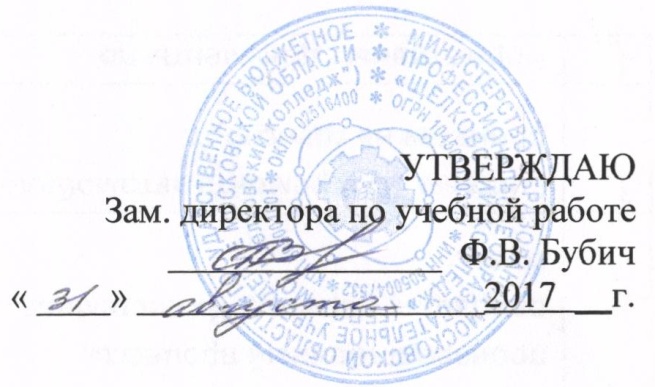 СОДЕРЖАНИЕстр.1.ПАСПОРТ РАБОЧЕЙ ПРОГРАММЫ УЧЕБНОЙ ПРАКТИКИ42.РЕЗУЛЬТАТЫ ОСВОЕНИЯ ПРОГРАММЫ УЧЕБНОЙ ПРАКТИКИ53.СТРУКТУРА И СОДЕРЖАНИЕ ПРОГРАММЫ УЧЕБНОЙ7ПРАКТИКИПРАКТИКИ4.УСЛОВИЯ РЕАЛИЗАЦИИ ПРОГРАММЫ УЧЕБНОЙ ПРАКТИКИ9УЧЕБНОЙ ПРАКТИКИ11КодНаименование результата обученияНаименование результата обученияНаименование результата обученияНаименование результата обученияОсуществлять    диагностику    неисправностей    и    отказов    системОсуществлять    диагностику    неисправностей    и    отказов    системОсуществлять    диагностику    неисправностей    и    отказов    системОсуществлять    диагностику    неисправностей    и    отказов    системОсуществлять    диагностику    неисправностей    и    отказов    системОсуществлять    диагностику    неисправностей    и    отказов    системПК 3.1металлорежущего  и  аддитивного  производственного  оборудования  вметаллорежущего  и  аддитивного  производственного  оборудования  вметаллорежущего  и  аддитивного  производственного  оборудования  вметаллорежущего  и  аддитивного  производственного  оборудования  вметаллорежущего  и  аддитивного  производственного  оборудования  вметаллорежущего  и  аддитивного  производственного  оборудования  врамках  своей   компетенции   для  выбора  методов  и   способов  ихрамках  своей   компетенции   для  выбора  методов  и   способов  ихрамках  своей   компетенции   для  выбора  методов  и   способов  ихрамках  своей   компетенции   для  выбора  методов  и   способов  ихрамках  своей   компетенции   для  выбора  методов  и   способов  ихрамках  своей   компетенции   для  выбора  методов  и   способов  ихустранения.Организовывать работы по устранению неполадок, отказовМеталлорежущего и  аддитивного  оборудования и  ремонту  станочныхсистем  и  технологических  приспособлений  из  числа  оборудованияОрганизовывать работы по устранению неполадок, отказовМеталлорежущего и  аддитивного  оборудования и  ремонту  станочныхсистем  и  технологических  приспособлений  из  числа  оборудованияОрганизовывать работы по устранению неполадок, отказовМеталлорежущего и  аддитивного  оборудования и  ремонту  станочныхсистем  и  технологических  приспособлений  из  числа  оборудованияОрганизовывать работы по устранению неполадок, отказовМеталлорежущего и  аддитивного  оборудования и  ремонту  станочныхсистем  и  технологических  приспособлений  из  числа  оборудованияОрганизовывать работы по устранению неполадок, отказовМеталлорежущего и  аддитивного  оборудования и  ремонту  станочныхсистем  и  технологических  приспособлений  из  числа  оборудованияОрганизовывать работы по устранению неполадок, отказовМеталлорежущего и  аддитивного  оборудования и  ремонту  станочныхсистем  и  технологических  приспособлений  из  числа  оборудованияПК 3.2Организовывать работы по устранению неполадок, отказовМеталлорежущего и  аддитивного  оборудования и  ремонту  станочныхсистем  и  технологических  приспособлений  из  числа  оборудованияОрганизовывать работы по устранению неполадок, отказовМеталлорежущего и  аддитивного  оборудования и  ремонту  станочныхсистем  и  технологических  приспособлений  из  числа  оборудованияОрганизовывать работы по устранению неполадок, отказовМеталлорежущего и  аддитивного  оборудования и  ремонту  станочныхсистем  и  технологических  приспособлений  из  числа  оборудованияОрганизовывать работы по устранению неполадок, отказовМеталлорежущего и  аддитивного  оборудования и  ремонту  станочныхсистем  и  технологических  приспособлений  из  числа  оборудованияОрганизовывать работы по устранению неполадок, отказовМеталлорежущего и  аддитивного  оборудования и  ремонту  станочныхсистем  и  технологических  приспособлений  из  числа  оборудованияОрганизовывать работы по устранению неполадок, отказовМеталлорежущего и  аддитивного  оборудования и  ремонту  станочныхсистем  и  технологических  приспособлений  из  числа  оборудованияПК 3.2Организовывать работы по устранению неполадок, отказовМеталлорежущего и  аддитивного  оборудования и  ремонту  станочныхсистем  и  технологических  приспособлений  из  числа  оборудованияОрганизовывать работы по устранению неполадок, отказовМеталлорежущего и  аддитивного  оборудования и  ремонту  станочныхсистем  и  технологических  приспособлений  из  числа  оборудованияОрганизовывать работы по устранению неполадок, отказовМеталлорежущего и  аддитивного  оборудования и  ремонту  станочныхсистем  и  технологических  приспособлений  из  числа  оборудованияОрганизовывать работы по устранению неполадок, отказовМеталлорежущего и  аддитивного  оборудования и  ремонту  станочныхсистем  и  технологических  приспособлений  из  числа  оборудованияОрганизовывать работы по устранению неполадок, отказовМеталлорежущего и  аддитивного  оборудования и  ремонту  станочныхсистем  и  технологических  приспособлений  из  числа  оборудованияОрганизовывать работы по устранению неполадок, отказовМеталлорежущего и  аддитивного  оборудования и  ремонту  станочныхсистем  и  технологических  приспособлений  из  числа  оборудованияОрганизовывать работы по устранению неполадок, отказовМеталлорежущего и  аддитивного  оборудования и  ремонту  станочныхсистем  и  технологических  приспособлений  из  числа  оборудованияОрганизовывать работы по устранению неполадок, отказовМеталлорежущего и  аддитивного  оборудования и  ремонту  станочныхсистем  и  технологических  приспособлений  из  числа  оборудованияОрганизовывать работы по устранению неполадок, отказовМеталлорежущего и  аддитивного  оборудования и  ремонту  станочныхсистем  и  технологических  приспособлений  из  числа  оборудованияОрганизовывать работы по устранению неполадок, отказовМеталлорежущего и  аддитивного  оборудования и  ремонту  станочныхсистем  и  технологических  приспособлений  из  числа  оборудованияОрганизовывать работы по устранению неполадок, отказовМеталлорежущего и  аддитивного  оборудования и  ремонту  станочныхсистем  и  технологических  приспособлений  из  числа  оборудованияОрганизовывать работы по устранению неполадок, отказовМеталлорежущего и  аддитивного  оборудования и  ремонту  станочныхсистем  и  технологических  приспособлений  из  числа  оборудованиямеханического участка в рамках своей компетенции.механического участка в рамках своей компетенции.механического участка в рамках своей компетенции.механического участка в рамках своей компетенции.Планировать  работы  по  наладке,  подналадке  металлорежущего  иПланировать  работы  по  наладке,  подналадке  металлорежущего  иПланировать  работы  по  наладке,  подналадке  металлорежущего  иПланировать  работы  по  наладке,  подналадке  металлорежущего  иПланировать  работы  по  наладке,  подналадке  металлорежущего  иПланировать  работы  по  наладке,  подналадке  металлорежущего  иПК 3.3аддитивного оборудования на основе технологической документации ваддитивного оборудования на основе технологической документации ваддитивного оборудования на основе технологической документации ваддитивного оборудования на основе технологической документации ваддитивного оборудования на основе технологической документации ваддитивного оборудования на основе технологической документации всоответствии с производственными задачами.соответствии с производственными задачами.соответствии с производственными задачами.ПК 3.4Организовывать ресурсное обеспечение работ по наладкеметаллорежущего   и   аддитивного   оборудования   в   соответствии   спроизводственными  задачами, в  том  числе  с  использованиемSCADA систем.Организовывать ресурсное обеспечение работ по наладкеметаллорежущего   и   аддитивного   оборудования   в   соответствии   спроизводственными  задачами, в  том  числе  с  использованиемSCADA систем.Организовывать ресурсное обеспечение работ по наладкеметаллорежущего   и   аддитивного   оборудования   в   соответствии   спроизводственными  задачами, в  том  числе  с  использованиемSCADA систем.Организовывать ресурсное обеспечение работ по наладкеметаллорежущего   и   аддитивного   оборудования   в   соответствии   спроизводственными  задачами, в  том  числе  с  использованиемSCADA систем.Организовывать ресурсное обеспечение работ по наладкеметаллорежущего   и   аддитивного   оборудования   в   соответствии   спроизводственными  задачами, в  том  числе  с  использованиемSCADA систем.Организовывать ресурсное обеспечение работ по наладкеметаллорежущего   и   аддитивного   оборудования   в   соответствии   спроизводственными  задачами, в  том  числе  с  использованиемSCADA систем.ПК 3.4Организовывать ресурсное обеспечение работ по наладкеметаллорежущего   и   аддитивного   оборудования   в   соответствии   спроизводственными  задачами, в  том  числе  с  использованиемSCADA систем.Организовывать ресурсное обеспечение работ по наладкеметаллорежущего   и   аддитивного   оборудования   в   соответствии   спроизводственными  задачами, в  том  числе  с  использованиемSCADA систем.Организовывать ресурсное обеспечение работ по наладкеметаллорежущего   и   аддитивного   оборудования   в   соответствии   спроизводственными  задачами, в  том  числе  с  использованиемSCADA систем.Организовывать ресурсное обеспечение работ по наладкеметаллорежущего   и   аддитивного   оборудования   в   соответствии   спроизводственными  задачами, в  том  числе  с  использованиемSCADA систем.Организовывать ресурсное обеспечение работ по наладкеметаллорежущего   и   аддитивного   оборудования   в   соответствии   спроизводственными  задачами, в  том  числе  с  использованиемSCADA систем.Организовывать ресурсное обеспечение работ по наладкеметаллорежущего   и   аддитивного   оборудования   в   соответствии   спроизводственными  задачами, в  том  числе  с  использованиемSCADA систем.Организовывать ресурсное обеспечение работ по наладкеметаллорежущего   и   аддитивного   оборудования   в   соответствии   спроизводственными  задачами, в  том  числе  с  использованиемSCADA систем.Организовывать ресурсное обеспечение работ по наладкеметаллорежущего   и   аддитивного   оборудования   в   соответствии   спроизводственными  задачами, в  том  числе  с  использованиемSCADA систем.Организовывать ресурсное обеспечение работ по наладкеметаллорежущего   и   аддитивного   оборудования   в   соответствии   спроизводственными  задачами, в  том  числе  с  использованиемSCADA систем.Организовывать ресурсное обеспечение работ по наладкеметаллорежущего   и   аддитивного   оборудования   в   соответствии   спроизводственными  задачами, в  том  числе  с  использованиемSCADA систем.Организовывать ресурсное обеспечение работ по наладкеметаллорежущего   и   аддитивного   оборудования   в   соответствии   спроизводственными  задачами, в  том  числе  с  использованиемSCADA систем.Организовывать ресурсное обеспечение работ по наладкеметаллорежущего   и   аддитивного   оборудования   в   соответствии   спроизводственными  задачами, в  том  числе  с  использованиемSCADA систем.Организовывать ресурсное обеспечение работ по наладкеметаллорежущего   и   аддитивного   оборудования   в   соответствии   спроизводственными  задачами, в  том  числе  с  использованиемSCADA систем.Организовывать ресурсное обеспечение работ по наладкеметаллорежущего   и   аддитивного   оборудования   в   соответствии   спроизводственными  задачами, в  том  числе  с  использованиемSCADA систем.Организовывать ресурсное обеспечение работ по наладкеметаллорежущего   и   аддитивного   оборудования   в   соответствии   спроизводственными  задачами, в  том  числе  с  использованиемSCADA систем.Организовывать ресурсное обеспечение работ по наладкеметаллорежущего   и   аддитивного   оборудования   в   соответствии   спроизводственными  задачами, в  том  числе  с  использованиемSCADA систем.Организовывать ресурсное обеспечение работ по наладкеметаллорежущего   и   аддитивного   оборудования   в   соответствии   спроизводственными  задачами, в  том  числе  с  использованиемSCADA систем.Организовывать ресурсное обеспечение работ по наладкеметаллорежущего   и   аддитивного   оборудования   в   соответствии   спроизводственными  задачами, в  том  числе  с  использованиемSCADA систем.Контролировать качество работ по наладке, подналадке и техническомуобслуживанию   металлорежущего   и   аддитивного   оборудования   исоблюдение норм охраны труда и бережливого производства, в том числес использованием SCADA систем.Контролировать качество работ по наладке, подналадке и техническомуобслуживанию   металлорежущего   и   аддитивного   оборудования   исоблюдение норм охраны труда и бережливого производства, в том числес использованием SCADA систем.Контролировать качество работ по наладке, подналадке и техническомуобслуживанию   металлорежущего   и   аддитивного   оборудования   исоблюдение норм охраны труда и бережливого производства, в том числес использованием SCADA систем.Контролировать качество работ по наладке, подналадке и техническомуобслуживанию   металлорежущего   и   аддитивного   оборудования   исоблюдение норм охраны труда и бережливого производства, в том числес использованием SCADA систем.Контролировать качество работ по наладке, подналадке и техническомуобслуживанию   металлорежущего   и   аддитивного   оборудования   исоблюдение норм охраны труда и бережливого производства, в том числес использованием SCADA систем.Контролировать качество работ по наладке, подналадке и техническомуобслуживанию   металлорежущего   и   аддитивного   оборудования   исоблюдение норм охраны труда и бережливого производства, в том числес использованием SCADA систем.ПК 3.5Контролировать качество работ по наладке, подналадке и техническомуобслуживанию   металлорежущего   и   аддитивного   оборудования   исоблюдение норм охраны труда и бережливого производства, в том числес использованием SCADA систем.Контролировать качество работ по наладке, подналадке и техническомуобслуживанию   металлорежущего   и   аддитивного   оборудования   исоблюдение норм охраны труда и бережливого производства, в том числес использованием SCADA систем.Контролировать качество работ по наладке, подналадке и техническомуобслуживанию   металлорежущего   и   аддитивного   оборудования   исоблюдение норм охраны труда и бережливого производства, в том числес использованием SCADA систем.Контролировать качество работ по наладке, подналадке и техническомуобслуживанию   металлорежущего   и   аддитивного   оборудования   исоблюдение норм охраны труда и бережливого производства, в том числес использованием SCADA систем.Контролировать качество работ по наладке, подналадке и техническомуобслуживанию   металлорежущего   и   аддитивного   оборудования   исоблюдение норм охраны труда и бережливого производства, в том числес использованием SCADA систем.Контролировать качество работ по наладке, подналадке и техническомуобслуживанию   металлорежущего   и   аддитивного   оборудования   исоблюдение норм охраны труда и бережливого производства, в том числес использованием SCADA систем.Контролировать качество работ по наладке, подналадке и техническомуобслуживанию   металлорежущего   и   аддитивного   оборудования   исоблюдение норм охраны труда и бережливого производства, в том числес использованием SCADA систем.Контролировать качество работ по наладке, подналадке и техническомуобслуживанию   металлорежущего   и   аддитивного   оборудования   исоблюдение норм охраны труда и бережливого производства, в том числес использованием SCADA систем.Контролировать качество работ по наладке, подналадке и техническомуобслуживанию   металлорежущего   и   аддитивного   оборудования   исоблюдение норм охраны труда и бережливого производства, в том числес использованием SCADA систем.Контролировать качество работ по наладке, подналадке и техническомуобслуживанию   металлорежущего   и   аддитивного   оборудования   исоблюдение норм охраны труда и бережливого производства, в том числес использованием SCADA систем.Контролировать качество работ по наладке, подналадке и техническомуобслуживанию   металлорежущего   и   аддитивного   оборудования   исоблюдение норм охраны труда и бережливого производства, в том числес использованием SCADA систем.Контролировать качество работ по наладке, подналадке и техническомуобслуживанию   металлорежущего   и   аддитивного   оборудования   исоблюдение норм охраны труда и бережливого производства, в том числес использованием SCADA систем.Контролировать качество работ по наладке, подналадке и техническомуобслуживанию   металлорежущего   и   аддитивного   оборудования   исоблюдение норм охраны труда и бережливого производства, в том числес использованием SCADA систем.Контролировать качество работ по наладке, подналадке и техническомуобслуживанию   металлорежущего   и   аддитивного   оборудования   исоблюдение норм охраны труда и бережливого производства, в том числес использованием SCADA систем.Контролировать качество работ по наладке, подналадке и техническомуобслуживанию   металлорежущего   и   аддитивного   оборудования   исоблюдение норм охраны труда и бережливого производства, в том числес использованием SCADA систем.Контролировать качество работ по наладке, подналадке и техническомуобслуживанию   металлорежущего   и   аддитивного   оборудования   исоблюдение норм охраны труда и бережливого производства, в том числес использованием SCADA систем.Контролировать качество работ по наладке, подналадке и техническомуобслуживанию   металлорежущего   и   аддитивного   оборудования   исоблюдение норм охраны труда и бережливого производства, в том числес использованием SCADA систем.Контролировать качество работ по наладке, подналадке и техническомуобслуживанию   металлорежущего   и   аддитивного   оборудования   исоблюдение норм охраны труда и бережливого производства, в том числес использованием SCADA систем.ОК 1.Выбирать способы решения задач профессиональной деятельности,применительно к различным контекстамВыбирать способы решения задач профессиональной деятельности,применительно к различным контекстамВыбирать способы решения задач профессиональной деятельности,применительно к различным контекстамВыбирать способы решения задач профессиональной деятельности,применительно к различным контекстамВыбирать способы решения задач профессиональной деятельности,применительно к различным контекстамВыбирать способы решения задач профессиональной деятельности,применительно к различным контекстамВыбирать способы решения задач профессиональной деятельности,применительно к различным контекстамВыбирать способы решения задач профессиональной деятельности,применительно к различным контекстамВыбирать способы решения задач профессиональной деятельности,применительно к различным контекстамВыбирать способы решения задач профессиональной деятельности,применительно к различным контекстамВыбирать способы решения задач профессиональной деятельности,применительно к различным контекстамВыбирать способы решения задач профессиональной деятельности,применительно к различным контекстамОК 2.Осуществлять поиск, анализ и интерпретацию информации, необходимойдля выполнения задач профессиональной деятельностиОсуществлять поиск, анализ и интерпретацию информации, необходимойдля выполнения задач профессиональной деятельностиОсуществлять поиск, анализ и интерпретацию информации, необходимойдля выполнения задач профессиональной деятельностиОсуществлять поиск, анализ и интерпретацию информации, необходимойдля выполнения задач профессиональной деятельностиОсуществлять поиск, анализ и интерпретацию информации, необходимойдля выполнения задач профессиональной деятельностиОсуществлять поиск, анализ и интерпретацию информации, необходимойдля выполнения задач профессиональной деятельностиОсуществлять поиск, анализ и интерпретацию информации, необходимойдля выполнения задач профессиональной деятельностиОсуществлять поиск, анализ и интерпретацию информации, необходимойдля выполнения задач профессиональной деятельностиОсуществлять поиск, анализ и интерпретацию информации, необходимойдля выполнения задач профессиональной деятельностиОсуществлять поиск, анализ и интерпретацию информации, необходимойдля выполнения задач профессиональной деятельностиОсуществлять поиск, анализ и интерпретацию информации, необходимойдля выполнения задач профессиональной деятельностиОсуществлять поиск, анализ и интерпретацию информации, необходимойдля выполнения задач профессиональной деятельностиОК 3.Планировать и реализовывать собственное профессиональное иличностное развитиеПланировать и реализовывать собственное профессиональное иличностное развитиеПланировать и реализовывать собственное профессиональное иличностное развитиеПланировать и реализовывать собственное профессиональное иличностное развитиеПланировать и реализовывать собственное профессиональное иличностное развитиеПланировать и реализовывать собственное профессиональное иличностное развитиеПланировать и реализовывать собственное профессиональное иличностное развитиеПланировать и реализовывать собственное профессиональное иличностное развитиеПланировать и реализовывать собственное профессиональное иличностное развитиеПланировать и реализовывать собственное профессиональное иличностное развитиеПланировать и реализовывать собственное профессиональное иличностное развитиеПланировать и реализовывать собственное профессиональное иличностное развитиеОК 4.Работать в коллективе и команде, эффективно взаимодействовать сколлегами, руководством, клиентамиРаботать в коллективе и команде, эффективно взаимодействовать сколлегами, руководством, клиентамиРаботать в коллективе и команде, эффективно взаимодействовать сколлегами, руководством, клиентамиРаботать в коллективе и команде, эффективно взаимодействовать сколлегами, руководством, клиентамиРаботать в коллективе и команде, эффективно взаимодействовать сколлегами, руководством, клиентамиРаботать в коллективе и команде, эффективно взаимодействовать сколлегами, руководством, клиентамиРаботать в коллективе и команде, эффективно взаимодействовать сколлегами, руководством, клиентамиРаботать в коллективе и команде, эффективно взаимодействовать сколлегами, руководством, клиентамиРаботать в коллективе и команде, эффективно взаимодействовать сколлегами, руководством, клиентамиРаботать в коллективе и команде, эффективно взаимодействовать сколлегами, руководством, клиентамиРаботать в коллективе и команде, эффективно взаимодействовать сколлегами, руководством, клиентамиРаботать в коллективе и команде, эффективно взаимодействовать сколлегами, руководством, клиентамиОК 5.Осуществлять устную и письменную коммуникацию на государственномязыке с учетом особенностей социального и культурного контекстаОсуществлять устную и письменную коммуникацию на государственномязыке с учетом особенностей социального и культурного контекстаОсуществлять устную и письменную коммуникацию на государственномязыке с учетом особенностей социального и культурного контекстаОсуществлять устную и письменную коммуникацию на государственномязыке с учетом особенностей социального и культурного контекстаОсуществлять устную и письменную коммуникацию на государственномязыке с учетом особенностей социального и культурного контекстаОсуществлять устную и письменную коммуникацию на государственномязыке с учетом особенностей социального и культурного контекстаОсуществлять устную и письменную коммуникацию на государственномязыке с учетом особенностей социального и культурного контекстаОсуществлять устную и письменную коммуникацию на государственномязыке с учетом особенностей социального и культурного контекстаОсуществлять устную и письменную коммуникацию на государственномязыке с учетом особенностей социального и культурного контекстаОсуществлять устную и письменную коммуникацию на государственномязыке с учетом особенностей социального и культурного контекстаОсуществлять устную и письменную коммуникацию на государственномязыке с учетом особенностей социального и культурного контекстаОсуществлять устную и письменную коммуникацию на государственномязыке с учетом особенностей социального и культурного контекстаОК 6.Проявлять гражданско-патриотическую позицию, демонстрироватьосознанное поведение на основе общечеловеческих ценностейПроявлять гражданско-патриотическую позицию, демонстрироватьосознанное поведение на основе общечеловеческих ценностейПроявлять гражданско-патриотическую позицию, демонстрироватьосознанное поведение на основе общечеловеческих ценностейПроявлять гражданско-патриотическую позицию, демонстрироватьосознанное поведение на основе общечеловеческих ценностейПроявлять гражданско-патриотическую позицию, демонстрироватьосознанное поведение на основе общечеловеческих ценностейПроявлять гражданско-патриотическую позицию, демонстрироватьосознанное поведение на основе общечеловеческих ценностейПроявлять гражданско-патриотическую позицию, демонстрироватьосознанное поведение на основе общечеловеческих ценностейПроявлять гражданско-патриотическую позицию, демонстрироватьосознанное поведение на основе общечеловеческих ценностейПроявлять гражданско-патриотическую позицию, демонстрироватьосознанное поведение на основе общечеловеческих ценностейПроявлять гражданско-патриотическую позицию, демонстрироватьосознанное поведение на основе общечеловеческих ценностейПроявлять гражданско-патриотическую позицию, демонстрироватьосознанное поведение на основе общечеловеческих ценностейПроявлять гражданско-патриотическую позицию, демонстрироватьосознанное поведение на основе общечеловеческих ценностейОК 7.Содействовать сохранению окружающей среды, ресурсосбережению,эффективно действовать в чрезвычайных ситуацияхСодействовать сохранению окружающей среды, ресурсосбережению,эффективно действовать в чрезвычайных ситуацияхСодействовать сохранению окружающей среды, ресурсосбережению,эффективно действовать в чрезвычайных ситуацияхСодействовать сохранению окружающей среды, ресурсосбережению,эффективно действовать в чрезвычайных ситуацияхСодействовать сохранению окружающей среды, ресурсосбережению,эффективно действовать в чрезвычайных ситуацияхСодействовать сохранению окружающей среды, ресурсосбережению,эффективно действовать в чрезвычайных ситуацияхСодействовать сохранению окружающей среды, ресурсосбережению,эффективно действовать в чрезвычайных ситуацияхСодействовать сохранению окружающей среды, ресурсосбережению,эффективно действовать в чрезвычайных ситуацияхСодействовать сохранению окружающей среды, ресурсосбережению,эффективно действовать в чрезвычайных ситуацияхСодействовать сохранению окружающей среды, ресурсосбережению,эффективно действовать в чрезвычайных ситуацияхСодействовать сохранению окружающей среды, ресурсосбережению,эффективно действовать в чрезвычайных ситуацияхСодействовать сохранению окружающей среды, ресурсосбережению,эффективно действовать в чрезвычайных ситуацияхИспользовать средства физической культуры для сохранения иукрепления здоровья в процессе профессиональной деятельности иподдержание необходимого уровня физической подготовленностиИспользовать средства физической культуры для сохранения иукрепления здоровья в процессе профессиональной деятельности иподдержание необходимого уровня физической подготовленностиИспользовать средства физической культуры для сохранения иукрепления здоровья в процессе профессиональной деятельности иподдержание необходимого уровня физической подготовленностиИспользовать средства физической культуры для сохранения иукрепления здоровья в процессе профессиональной деятельности иподдержание необходимого уровня физической подготовленностиИспользовать средства физической культуры для сохранения иукрепления здоровья в процессе профессиональной деятельности иподдержание необходимого уровня физической подготовленностиИспользовать средства физической культуры для сохранения иукрепления здоровья в процессе профессиональной деятельности иподдержание необходимого уровня физической подготовленностиОК 8.Использовать средства физической культуры для сохранения иукрепления здоровья в процессе профессиональной деятельности иподдержание необходимого уровня физической подготовленностиИспользовать средства физической культуры для сохранения иукрепления здоровья в процессе профессиональной деятельности иподдержание необходимого уровня физической подготовленностиИспользовать средства физической культуры для сохранения иукрепления здоровья в процессе профессиональной деятельности иподдержание необходимого уровня физической подготовленностиИспользовать средства физической культуры для сохранения иукрепления здоровья в процессе профессиональной деятельности иподдержание необходимого уровня физической подготовленностиИспользовать средства физической культуры для сохранения иукрепления здоровья в процессе профессиональной деятельности иподдержание необходимого уровня физической подготовленностиИспользовать средства физической культуры для сохранения иукрепления здоровья в процессе профессиональной деятельности иподдержание необходимого уровня физической подготовленностиИспользовать средства физической культуры для сохранения иукрепления здоровья в процессе профессиональной деятельности иподдержание необходимого уровня физической подготовленностиИспользовать средства физической культуры для сохранения иукрепления здоровья в процессе профессиональной деятельности иподдержание необходимого уровня физической подготовленностиИспользовать средства физической культуры для сохранения иукрепления здоровья в процессе профессиональной деятельности иподдержание необходимого уровня физической подготовленностиИспользовать средства физической культуры для сохранения иукрепления здоровья в процессе профессиональной деятельности иподдержание необходимого уровня физической подготовленностиИспользовать средства физической культуры для сохранения иукрепления здоровья в процессе профессиональной деятельности иподдержание необходимого уровня физической подготовленностиИспользовать средства физической культуры для сохранения иукрепления здоровья в процессе профессиональной деятельности иподдержание необходимого уровня физической подготовленностиОК 9.Использовать информационные технологии в профессиональнойдеятельностиИспользовать информационные технологии в профессиональнойдеятельностиИспользовать информационные технологии в профессиональнойдеятельностиИспользовать информационные технологии в профессиональнойдеятельностиИспользовать информационные технологии в профессиональнойдеятельностиИспользовать информационные технологии в профессиональнойдеятельностиИспользовать информационные технологии в профессиональнойдеятельностиИспользовать информационные технологии в профессиональнойдеятельностиИспользовать информационные технологии в профессиональнойдеятельностиИспользовать информационные технологии в профессиональнойдеятельностиИспользовать информационные технологии в профессиональнойдеятельностиИспользовать информационные технологии в профессиональнойдеятельностиОК 10.Пользоваться профессиональной документацией на государственном ииностранном языкеПользоваться профессиональной документацией на государственном ииностранном языкеПользоваться профессиональной документацией на государственном ииностранном языкеПользоваться профессиональной документацией на государственном ииностранном языкеПользоваться профессиональной документацией на государственном ииностранном языкеПользоваться профессиональной документацией на государственном ииностранном языкеПользоваться профессиональной документацией на государственном ииностранном языкеПользоваться профессиональной документацией на государственном ииностранном языкеПользоваться профессиональной документацией на государственном ииностранном языкеПользоваться профессиональной документацией на государственном ииностранном языкеПользоваться профессиональной документацией на государственном ииностранном языкеПользоваться профессиональной документацией на государственном ииностранном языкеОК 11.Планировать предпринимательскую деятельность в профессиональнойсфереПланировать предпринимательскую деятельность в профессиональнойсфереПланировать предпринимательскую деятельность в профессиональнойсфереПланировать предпринимательскую деятельность в профессиональнойсфереПланировать предпринимательскую деятельность в профессиональнойсфереПланировать предпринимательскую деятельность в профессиональнойсфереПланировать предпринимательскую деятельность в профессиональнойсфереПланировать предпринимательскую деятельность в профессиональнойсфереПланировать предпринимательскую деятельность в профессиональнойсфереПланировать предпринимательскую деятельность в профессиональнойсфереПланировать предпринимательскую деятельность в профессиональнойсфереПланировать предпринимательскую деятельность в профессиональнойсфереКодыпрофессиональныхкомпетенцийВиды выполняемых работВсего часов(макс. учебная нагрузка и практики)Всего часов(макс. учебная нагрузка и практики)КодыпрофессиональныхкомпетенцийВиды выполняемых работКол-во часовКол-вонедель1234ПК 3.1.– ПК 3.5Вид  работ  1  Причины отклонений в работе металлорежущего оборудования361ПК 3.1.– ПК 3.5Вид работ 2  Изучение порядка организации ресурсного обеспечения работ при наладке металлорежущего оборудования с применением SCADA систем722Всего:Всего:1083Вид  работ  1  Причины отклонений в работе металлорежущего оборудованияСодержаниеСодержание36Вид  работ  1  Причины отклонений в работе металлорежущего оборудования1.Причины отклонений работы металлорежущего оборудования от технической и технологической документации12Вид  работ  1  Причины отклонений в работе металлорежущего оборудования2.Определение основных параметров,группы12Вид  работ  1  Причины отклонений в работе металлорежущего оборудования3.Определение основных параметров, характеризующих работу комбинированных станков12Вид работ 2 Изучение порядка организации ресурсного обеспечения работ при наладке металлорежущегооборудования сприменением SCADAсистемСодержаниеСодержание66Вид работ 2 Изучение порядка организации ресурсного обеспечения работ при наладке металлорежущегооборудования сприменением SCADAсистем1.Проведение технического обслуживания металлорежущего оборудования30Вид работ 2 Изучение порядка организации ресурсного обеспечения работ при наладке металлорежущегооборудования сприменением SCADAсистем2.Применение SCADA систем при контроле качества выполнения работ по наладке  и подналадке оборудования. Техническая документация на эксплуатацию металлорежущего оборудования. 36дифференцированный зачетдифференцированный зачетдифференцированный зачет6Всего:                                                                          72                                                                          72                                                                          72Результаты освоенные профессиональные компетенцииОсновные показатели оценки результатаПК 3.1 Осуществлять диагностику неисправностей и отказов систем металлорежущего и аддитивного производственного оборудования в рамках своей компетенции для выбора методов и способов их устранения.ПК 3.2 Организовывать работы по устранению неполадок, отказов металлорежущего и аддитивного оборудования и ремонту станочных систем и технологических приспособлений из числа оборудования механического участка в рамках своей компетенции.ПК 3.3 Планировать работы по наладке, подналадке металлорежущего и аддитивного оборудования на основе технологической документации в соответствии с производственными задачамиПК 3.4 Организовывать ресурсное обеспечение работ по наладке металлорежущего и аддитивного оборудования в соответствии с производственными задачами, в том числе с использованием SCADA систем.ПК 3.5 Контролировать качество работ по наладке, подналадке и техническому обслуживанию металлорежущего и аддитивного оборудования и соблюдение норм охраны труда и бережливого производства, в том числе с использованием SCADA систем.ОК 01. Выбирать способы решения задач профессиональной деятельности применительно к различным контекстамОК 02. Осуществлять поиск, анализ и интерпретацию информации, необходимой для выполнения задач профессиональной деятельностиОК 3.Планировать и реализовыватьсобственное профессиональное и личностное развитиеОК 04. Работать в коллективе и команде, эффективно взаимодействовать с коллегами, руководством, клиентамиОК 05. Осуществлять устную и письменную коммуникацию на государственном языке с учетом особенностей социального и культурного контекстаОК 06.  Проявлять гражданско-патриотическую позицию, демонстрировать осознанное поведение на основе традиционных общечеловеческих ценностейОК 07. Содействовать сохранению окружающей среды, ресурсосбережению, эффективно действовать в чрезвычайных ситуацияхОК 08. Использовать средства физической культуры для сохранения и укрепления здоровья в процессе профессиональной деятельности и поддержание необходимого уровня физической подготовленностиОК 09. Использовать информационные технологии в профессиональной деятельностиОК 10. Пользоваться профессиональной документацией на государственном и иностранном языкеОК 11. Планировать предпринимательскую деятельность в профессиональной сфереПроводит диагностику неисправностей и отказов металлорежущего и аддитивного оборудования.Выбирает методы устранения неисправностей.Выбирает и применяет современные приборы для безразборной диагностики.Организует работы по устранению неполадок и отказов металлорежущего и аддитивного оборудования.Организует работы по ремонту технологических приспособлений.
Планирует работы по наладке и подналадке металлорежущего и аддитивного оборудования.Применяет технологическую документацию при планировании работ.Организует ресурсное обеспечение работ.При необходимости применяет SCADA системы для организации ресурсного обеспечения работ.Проводит контроль качества работ по наладке, подналадке и техническому обслуживанию металлорежущего и аддитивного оборудования.Применяет SCADA системы в своей работе.Контролирует соблюдение норм охраны требований руда и бережливого производстваВедёт поиск и анализ требуемой информации для осуществления профессиональной деятельности. Выбирает варианты решения поставленных задач на основании имеющейся и выбранной информации в своей профессиональной деятельности.Разрабатывает и предлагает варианты решения нетривиальных задач в своей работе.Задействует различные механизма поиска и систематизации информации.Анализирует, выбирает и синтезирует необходимую информацию для решения задач и осуществления профессиональной деятельности.Определяет вектор своего профессионального развития. Приобретает необходимые навыки и умения для осуществления личностного развития и повышения уровня профессиональной компетентности.Умеет работать в коллективе и взаимодействовать с подчинёнными и руководством.Обладает высокими навыками коммуникации.Участвует в профессиональном общении и выстраивает необходимые профессиональные связи и взаимоотношения.Грамотно устно и письменно излагает свои мысли. Применяет правила делового этикета, делового общения и взаимодействия с подчинёнными и руководством.Проявляет активную гражданскую и патриотическую позицию. Демонстрирует осознанное поведение при взаимодействии с окружающим миромУчаствует в сохранении окружающей среды.Применяет основные правила поведения и действий в чрезвычайных ситуациях.Содействует ресурсосбережению в производственном процессе и бытовой жизни.Укрепляет и сохраняет своё здоровье с помощью физической культуры.Поддерживает физическую подготовку на необходимом и достаточном уровне для выполнения профессиональных задач и сохранения качества здоровья.Применяет современные средства коммуникации, связи и информационные технологии в своей работе.Применяет различные виды специальной документации на отечественном и иностранном языках в своей профессиональной деятельности.Определяет этапы осуществления предпринимательской деятельности.Разрабатывает бизнес-план.Осуществляет поиск инвесторов.Оценивает инвестиционную привлекательность и рентабельность своего бизнес проекта.